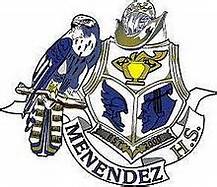 Pedro Menendez High SchoolSAC Meeting AgendaThursday, January 31st  – 4:30 pmPMHS Media CenterWelcome and Sign-InSchool Updates				Dr. CarmichaelFAME Conference Update		L. KilgallonRegistration for 2019-2020		K. BozemanSAC Surveys				J. LengyelRemarks from SAC members		All MembersMeeting adjournmentUpcoming Meetings1/31/19 4:30 PM2/28/19 4:30 PM4/25/19 4:30 PM5/9/19 4:30 PM